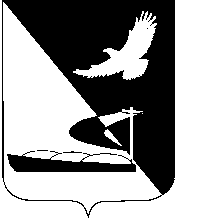 АДМИНИСТРАЦИЯ МУНИЦИПАЛЬНОГО ОБРАЗОВАНИЯ«АХТУБИНСКИЙ РАЙОН»ПОСТАНОВЛЕНИЕ17.03.2016  					                                                          № 123О внесении изменений в состав эвакуационной комиссии, утвержденный постановлением администрации МО «Ахтубинский район» от 27.12.2012 № 1361 В связи с кадровыми изменениями, администрация МО «Ахтубинский район»ПОСТАНОВЛЯЕТ:1. Внести изменения в состав эвакуационной комиссии, утвержденный  постановлением администрации МО «Ахтубинский район» от 27.12.2012               № 1361 «О создании эвакуационной комиссии МО «Ахтубинский район», изложив его в новой редакции, согласно приложению к настоящему постановлению.2. Отделу информатизации и компьютерного обслуживания администрации МО «Ахтубинский район» (Короткий В.В.) обеспечить размещение настоящего постановления в сети Интернет на официальном сайте администрации МО «Ахтубинский район» в разделе «Документы» подразделе «Документы Администрации» подразделе «Официальные документы».3. Отделу контроля и обработки информации администрации МО «Ахтубинский район» (Свиридова Л.В.) представить информацию в газету «Ахтубинская правда» о размещении настоящего постановления в сети Интернет на официальном сайте администрации МО «Ахтубинский район» в разделе «Документы» подразделе «Документы Администрации» подразделе «Официальные документы».4. Контроль за исполнением настоящего постановления оставляю за собой.Глава муниципального образования                                                В.А. Ведищев Приложениек постановлению администрации							        МО «Ахтубинский район»							        от 17.03.2016 № 123СОСТАВэвакуационной комиссии администрации МО «Ахтубинский район»Привалова Ю.И.-заместитель главы администрации муниципального образования «Ахтубинский район» по социальной политике и профилактике правонарушений (председатель комиссии) Салмин А.А.-помощник главы администрации муниципального образования «Ахтубинский район» по работе с общественностью и СМИ (заместитель председателя) Благинина Е.В.-начальник организационного отдела администрации МО «Ахтубинский район» (секретарь комиссии).Члены комиссии:Члены комиссии:Члены комиссии:Гринин С.А.-начальник ГИБДД ОМВД России по Ахтубинскому району (по согласованию)Кантемиров В.В.-заместитель главного врача ГБУЗ Астраханской области «Ахтубинская РБ» (по согласованию)Снежко Л.М.-ведущий специалист управления экономического развития администрации муниципального образования «Ахтубинский район»Фурсова И.В.-старший оперативный дежурный ЕДДС МБУ «Управление по хозяйственному и транспортному обеспечению органов местного самоуправления МО «Ахтубинский район».Верно: